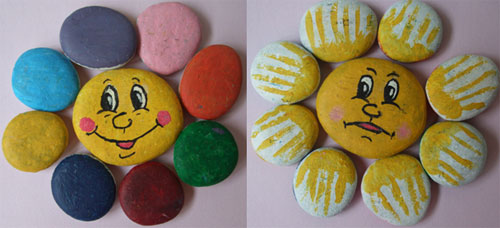 Приглашаем в гости в 1 классна защиту творческого проекта «Что у нас под ногами?»  17 ноября в  12.30 ч.Приглашаем в гости в 1 классна защиту творческого проекта «Что у нас под ногами?»  17 ноября в  12.30 ч.Приглашаем в гости в 1 классна защиту творческого проекта «Что у нас под ногами?»  17 ноября в  12.30 ч.